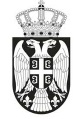 РЕПУБЛИКА СРБИЈА                                                       АУТОНОМНА ПОКРАЈИНА ВОЈВОДИНА                                        ОПШТИНА СЕНТАПРЕДСЕДНИК ОПШТИНЕ СЕНТАБрој: 55-1/2023-IIДана, 30. јануара 2023. годинеС е н т аНа основу члана 6. став 1. Уредбе о средствима за подстицање програма или недостајућег дела средстава за финансирање програма од јавног интереса које реализују удружења („Службени гласник РС”, број 16/2018), члана 61. став 1. тачка 33) Статута општине Сента („Службени лист општине Сента”, број 4/2019) и члана 8. став 1. Одлуке о поступку доделе и контроле средстава за подстицање програма или недостајућег дела средстава за финансирање програма од јавног интереса које реализују удружења („Службени лист општине Сента”, број 31/2021), у складу са Одлуком о буџету општине Сента за 2023. годину („Службени лист општине Сента”, број 17/2022) и Годишњим планом јавних конкурса број 401-2/2023-III од 24. јануара  2023. године, председник општине Сента, расписујеЈАВНИ КОНКУРСЗА СУФИНАНСИРАЊЕ/ФИНАНСИРАЊЕ ПРОГРАМА/ПРОЈЕКАТА УДРУЖЕЊА У ОБЛАСТИСОЦИЈАЛНЕ ЗАШТИТЕ РАДИ ПРУЖАЊА ПОДРШКЕ ОСОБАМА СА ИНВАЛИДИТЕТОМ 1. ЈАВНИ ИНТЕРЕСРасписује се Јавни конкурс за подстицање програма/пројеката или недостајућег дела средстава за финансирање програма/пројеката од јавног интереса за општину Сента које реализују удружења у области социјалне заштите ради пружања подршке особама са инвалидитетом.2. УСЛОВИ КОЈЕ УДРУЖЕЊЕ ПРЕДЛАГАЧ ПРОГРАМА/ПРОЈЕКТА ТРЕБА ДА ИСПУНИНа јавном конкурсу може да учествује удружење:1.		које  је  регистровано  у  складу  са  законом  који  уређује  статус  и  рад удружења;2.		чији циљеви се, према статутарним одредбама, остварују у области у којој се програм реализује;3.		које је регистровано најмање три месеца за обављање делатности из области за коју се конкурс расписује, односно најмање годину дана ако конкурише за износе преко 500.000 динара;4.    које је директно одговорно за припрему и извођење програма/пројеката;5.		које није у поступку ликвидације, стечајном поступку или под привременом забраном обављања делатности;6.		седиште удружења се налази на територији општине Сента или се не налази на територији општине Сента, али ради као међуопштинско удружење које своје активности реализује и на територији општине Сента.3. ИЗНОС СРЕДСТАВА ПЛАНИРАН ЗА ФИНАНСИРАЊЕ И      СУФИНАНСИРАЊЕ ПРОГРАМА/ПРОЈЕКАТА УДРУЖЕЊАУкупан износ средстава планиран за финансирање/суфинансирање програма/пројеката удружења у области социјалне заштите ради пружања подршке особама са инвалидитетом   предвиђена су Одлуком о буџету општине Сента за 2023. годину („Службени лист општине Сента”, број 17/2022), у оквиру раздела број 5 под називом „ОПШТИНСКА УПРАВА“, и тo у оквиру програма број 0902 под називом „СОЦИЈАЛНА И ДЕЧЈА ЗАШТИТА“,  као активност под бројем 0021 и под називом „Подршка особама са инвалидитетом“, под шифром функционалне класификације број 090 и под називом „Социјална заштита некласификована на другом месту“, под бројем позиције 42/0, као економска класификација број 481000 описана као „ДОТАЦИЈЕ НЕВЛАДИНИМ ОРГАНИЗАЦИЈАМА“, у износу од 3.000.000,00 динара..4. ТРАЈАЊЕ ПРОГРАМА/ПРОЈЕКТАСредства се додељују за програме који ће се трајати најдуже до 31. децембра текуће године.5. КРИТЕРИЈУМИ ЗА ИЗБОР ПРОГРАМА/ПРОЈЕКАТАИзбор програма/пројеката који ће се финансирати средствима из буџета општине Сента врши се применом следећих критеријума:1.		референце програма/пројекта: област у којој се реализује програм, дужина трајања програма/пројекта, број корисника програма/пројекта, могућност развијања програма/пројекта и његова одрживост (1-20 бодова);2.		циљеви  који  се  постижу:  обим  задовољавања  јавног  интереса,  степен унапређења стања у области у којој се програм спроводи (1-15 бодова);3.		суфинансирање  програма/пројекта  из  других  извора:  сопствених  прихода,  буџета Републике Србије, аутономне покрајине или јединице локалне самоуправе, фондова Европске уније, поклона, донација, легата, кредита и друго, у случају недостајућег дела средстава за финансирање програма/пројекта (1-15 бодова);4.		законитост   и   ефикасност   коришћења   средстава   и   одрживост   ранијих програма/пројеката: ако су раније коришћена средства из буџета, да ли су испуњене уговорне обавезе (1-20 бодова);5.		досадашње искуство и резултати: да је удружење од оснивања конкурисало или реализовало програме или пројекте финансиране из других извора финансирања (1-15 бодова);6.    усклађеност   структуре     трошкова    програма/пројекта    са   активностима               програма/пројекта (1-15 бодова).6. ОБАВЕЗНА КОНКУРСНА ДОКУМЕНТАЦИЈА  КОЈУ ТРЕБА ДОСТАВИТИУчесник конкурса обавезан је да достави следећу документацију:уредно и потпуно попуњен Образац пријаве који садржи:податке  о подносиоцу пријаве, податке  о програму или пројекту,финансијски план програма/пројекта, наративни буџет програма/ пројекта и изјаве заступника подносиоца пријаве назначених у Обрасцу пријаве  иако није објављен на сајту Агенције за привредни регистар, Статут учесника конкурса. Образац пријаве објављује се  уз овај јавни конкурс.7. НАЧИН ПРИЈАВЉИВАЊА НА КОНКУРСОдштампан и (потписом и печатом) оверен Образац пријаве са пратећом обавезном конкурсном документацијом и пожељном пратећом документацијом, достављају се у затвореној коверти са назнаком „за јавни конкурс у области социјалне заштите ради пружања подршке особама са инвалидитетом  – не отварати” и истакнутим називом подносиоца програма/пројекта, поштом или се предају писарници Општинске управе општине Сента на назначеној адреси. Пријава се Општинској управи општине Сента и шаље се поштом на адресу: 24400 Сента, Гавни трг 1.Конкурсна документација може се преузети са званичне интернет странице општине Сента (www.zenta-senta.co.rs).За додатне информације заинтересовани могу да се обрате путем телефона на број 024/655-428 или путем електронске поште на адресу: deze.keckes@zenta-senta.co.rs.8. РОК ЗА ПОДНОШЕЊЕ ПРИЈАВА НА ЈАВНИ КОНКУРС Рок за подношење пријаве на овај јавни конкурс је 15 дана од дана објављивања јавног конкурса.
    9.  ПОСЛЕДИЦЕ НЕДОСТАТАКА КОНКУРСНЕ ДОКУМЕНТАЦИЈЕНеблаговремене пријаве, као и пријаве које је поднело удружење које не испуњава услове за учешће на конкурсу, не разматрају се.Непотпуне пријаве, непотпуно или непрецизно представљени програми не разматрају се. У случају достављања непотпуне конкурсне документације, пријаве се не разматрају.10. ОГРАНИЧЕЊА И ЗАБРАНЕ У ФИНАНСИЈСКОМ ПЛАНУ ПРОГРАМА/ ПРОЈЕКТАОграничења и забране у финансијском плану програма/ пројекта су следећа:           -  Трошкови за радно ангажовање (за људске ресурсе) члановима удружења се признају једино ако се ради о лицу које је у радном односу код удружења;- Путни трошкови учесника програма/пројекта признају се највише до 20% одобрених средстава, а дневница искључена;- Трошкови горива и закуп сопственог возила, уз приказ рачуна за гориво, највише до 20% одобрених средстава;- Трошкови смештаја и исхране гостујућег предавача који учествује у програму или пројекту, признају се највише до 30% одобрених средстава;- Неприхватљиви трошкови су:     * трошкови алкохолних пића,                 * трошкови цигарета,                 * трошкови накнаде  за електричну енергију, гас,  грејање и комуналних услуга, (изузев ако се ради о пословној просторији у својини удружења које има  регистровано седиште у тој пословној просторији или ако се ради о закупљеној  пословној просторији   у којој удружење које има  регистровано седиште, а у оба случаја рачун гласи  на  име  удружења и нико осим удружења не користи предметну пословну просторију).11. ОДРЕДБЕ ОДЛУКЕ Одредбе Одлуке о поступку доделе и контроле средстава за подстицање програма или недостајућег дела средстава за финансирање програма од јавног интереса које реализују удружења („Службени лист општине Сента”, број 31/2021) представљају саставни део овог јавног конкурса.12. ОБЈАВЉИВАЊЕ	Овај конкурс, листа рангирања са подацима о комисији која је вршила оцену програма/пројеката и одлука председника општине Сента о избору програма/пројеката који се подстичу средствима назначеним у конкурсу, објављује се на интернет презентацији општине Сента, на огласној табли органа општине Сента и порталу е-Управа.                                                                                  Председник општине Сента                                                                                  Рудолф Цегледи с.р.